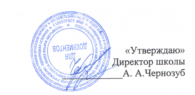 МБОУ «Однолуцкая ООШ имениГероя Советского Союза И. И. Аверьянова»Меню на 18.02.2021 г. для обучающихся 1-4 классов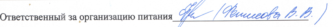 Наименование приёма пищи Наименование блюдаМасса порции(обязательно)Калорийность порции(обязательно)ЦенаЗавтракКаша овсяная молчная1502148,28Чай с лимоном200611,94Хлеб пшеничный с маслом20/51235,03Йогурт 1007021,6Обед Салат из свеклы100890,86Суп картофельный с крупой250103,21,00Глубцы ленивые 18029811,53Кисель200732,28Хлеб ржаной 50871,93Хлеб пшеничный40924,00ИТОГО:58,45